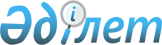 О судебной практике по делам, связанным с применением законодательства по борьбе с наркоманией (с изменениями, внесенными постановлением Пленума от 25 марта 1998 года № 2)
					
			Утративший силу
			
			
		
					Постановление Пленума Верховного Суда Республики Казахстан от 10 октября 1986 г. N 16. Утратило силу - постановлением Пленума от 14 мая 1998 года, № 3



        Обсудив судебную практику по делам, связанным с применением
законодательства по борьбе с наркоманией, Пленум Верховного Суда
Казахской ССР отмечает, что суды республики в основном обеспечивают
правильное применение этого законодательства.




          Вместе с тем в деятельности судов имеются существенные
недостатки.




          Суды не всегда учитывают степень общественной опасности
респространения наркомании. Требования закона, руководящие указания
Пленума Верховного Суда СССР по этому вопросу выполняются не в
полной мере, отмечавшиеся в ранее принятых постановлениях Пленума
Верховного Суда Казахской ССР ошибки устраняются медленно.
Принимаемые судами меры не оказывают должного влияния на состояние
борьбы с наркоманией.




          Не по всем делам обеспечивается полнота и всесторонность
исследования доказательств, зачастую не выявляются источники
приобретения наркотических средств, не все лица, участвовавшие в
совершении преступлений, привлекаются к уголовной ответственности.
По многим делам суды не выясняют цели хищения, незаконного
изготовления, приобретения, хранения, перевозки наркотических
средств, посева или выращивания запрещенных к возделыванию культур,
содержащих наркотические средства. 




          По делам о посеве запрещенных к возделыванию культур суды не 
выясняют правомерность использования под посевы земельных угодий. 




          Суды иногда принимают к производству дела, в которых отсутствуют 
заключения криминалистической экспертизы по наркотическим средствам, 
сильнодействующим и ядовитым веществам. При наличии заключений им не всегда 
дают надлежащую оценку.




          Допускаются ошибки в квалификации преступлений. 




          Суды не всегда при наличии оснований назначают принудительное лечение 
лицам, признанным больными наркоманией. Зачастую не сообщают в органы 
здравоохранения, внутренних дел, общественным организациям и трудовым 
коллективам о лицах, потребляющих наркотические средства, не привлеченных к
ответственности. 




          Неединичны факты нарушения правил хранения вещественных доказательств, 
разрешения их судьбы.




          Имеются недостатки в практике направления больных наркоманией в
лечебно - трудовые профилактории. Обстоятельства, с которыми закон
связывает применение принудительного лечения, исследуются судами
поверхностно.Не изжиты факты направления в лечебно - трудовые
профилактории лиц, в действиях которых содержатся признаки
преступления. 




          По многим делам суды не принимают предусмотренных
законом мер к выявлению причин и условий, способствующих совершению
преступлений, потреблению наркотиков, мало вносят частных
определений по их устранению, качество этих документов не вполне
отвечает требованиям закона. К рассмотрению дел данной категории
суды не привлекают общественность. 




          Областные и Алма-Атинский городской суды не осуществляют должного 
надзора за соблюдением районными (городскими) народными судами 
законодательства, направленного на борьбу с наркоманией, своевременно 
не вскрывают имеющиеся недостатки, не оказывают им надлежащей практической
помощи. 




          Пленум Верховного Суда Казахской ССР ПОСТАНОВЛЯЕТ:




          1. Обратить внимание судов на необходимость усиления борьбы с
хищением, незаконным изготовлением, приобретением, хранением,
распространением наркотических средств, сильнодействующих и ядовитых
веществ, посевом или выращиванием запрещенных к возделыванию
культур, содержащих наркотические средства, содержанием притонов для
потребления таких веществ. 




          При рассмотрении дел указанной категории суды обязаны строго соблюдать 
действующее законодательство по борьбе с наркоманией и руководящие 
разъяснения Пленума Верховного Суда СССР и Пленума Верховного Суда 
Казахской ССР по этому вопросу.




          2. Судам надлежит повысить уровень судебного разбирательства
дел, обеспечить полноту и всесторонность исследования доказательств
в целях установления источников приобретения наркотических средств,
привлечения к ответственности всех причастных к преступлению лиц.




          По делам о направлении на принудительное лечение выяснять конкретные
обстоятельства и объективные условия, приведшие лицо к наркомании.




          Учитывая повышенную общественную опасность действий взрослых лиц по
вовлечению несовершеннолетних в потребление наркотических средств,
суды должны выяснять роль взрослых, степень их воздействия на
несовершеннолетних и учитывать эти обстоятельства при назначении
наказания.




          3. Имея в виду, что для правильной квалификации хищения,
незаконного изготовления, хранения, приобретения, перевозки,
пересылки наркотических средств существенное значение имеет цель,
преследуемая виновным (личное потребление, сбыт), судам необходимо
по каждому делу устанавливать, с какой целью совершались эти
действия.




          4. Исходя из необходимости установления вида средств и
растений, являющихся предметом преступных деяний, судам при
рассмотрении дел о преступлениях, предусмотренных ст. ст. 213, 213-1, 
213-2, 214, 214-1, 214-2, ч. 2 ст. 215-1 УК, необходимо располагать 
заключением криминалистической экспертизы, которое подлежит оценке в 
совокупности с другими доказательствами.




          5. Разъяснить судам, что при разграничении приготовления,
покушения и оконченного преступления по делам о хищении, незаконном
приобретении, хранении растений или наркотикосодержащих частей
растений (головок и соломки опийного мака, стеблей, листьев конопли)
следует исходить из конкретных обстоятельств преступления, свойств
растений, степени готовности к потреблению, стадии осуществления
преступного намерения и т.п. При этом необходимо иметь в виду, что в
соответствии с разъяснением Пленума Верховного Суда СССР хищение,
незаконное приобретение, хранение, перевозка или пересылка с целью
сбыта или без таковой, а равно сбыт растений либо
наркотикосодержащих частей растений следует рассматривать как
оконченное преступление.




          6. Действия лиц, выразившиеся в посеве или выращивании
запрещенных к возделыванию культур, содержащих наркотические
средства, и последующем хранении, перевозке, пересылке или сбыте
этих средств, надлежит квалифицировать по совокупности ст. ст. 213 и
214 УК, а при установлении самовольного захвата земли под посев
таких культур - дополнительно и по ч. 2 ст. 156 УК.




          7. Лица, совершившие хищение наркотических средств и дальнейшее
хранение, перевозку, пересылку их с целью сбыта или без таковой, а
равно их сбыт, подлежат ответственности по совокупности ст.ст. 213-1
и 214 УК.




          8. При определении размера наркотических средств надлежит
принимать во внимание их объем, вес, свойства по степени воздействия
на организм человека и учитывать рекомендации, разработанные
Постоянным комитетом по контролю наркотиков при Министерстве
здравоохранения СССР. Если незаконные действия связаны с наркотиками
разных видов, их размер должен определяться, исходя из общего
количества. ( В редакции постановления Пленума от 25 марта 1988 г. N
2).




          9. Действия лиц, выразившиеся в сбыте наркотических средств в
организованных ими притонах либо предоставленных для этой цели
помещениях, надлежит квалифицировать по совокупности ст. ст. 214 и
ч. 2 ст. 215 - 1 УК.




          10. Взрослые лица, сбывающие наркотические средства
несовершеннолетним , т.е. вовлекающие их в преступную деятельность
(приобретение наркотических веществ) подлежат ответственности по ст.
ст. 214 и ч. 1 ст. 201 УК, а при установлении фактов склонения
несовершеннолетних к потреблению наркотических средств и по ч. 2 ст.
213 - 2 УК.




          11. При назначении наказания лицу, признанному больным
наркоманией, судам необходимо в соответствии со ст. 12 УК обсуждать
вопрос о применении принудительного лечения.




          12. При постановлении приговора по делам о наркомании суды
обязаны во всех случаях решать вопросы, связанные с судьбой
вещественных доказательств, в соответствии со ст. 60 УПК и
Инструкцией о порядке приема, учета и хранения в судах вещественных
доказательств, утвержденной приказом Министерства юстиции СССР от 11
декабря 1975 г. N 29.




          13. При рассмотрении дел о направлении больных наркоманией в
лечебно - трудовые профилактории суды должны располагать
соответствующим медицинским заключением о необходимости и
возможности принудительного лечения. Недопустимо направление в
лечебно - трудовой профилакторий лиц, страдающих заболеваниями,
препятствующими их пребыванию в этом учреждении, а также лиц, в
действиях которых имеются признаки преступления. В отношении
последних суд обязан вынести определение о возбуждении уголовного
дела либо направить материал в органы дознания или предварительного
следствия для решения этого вопроса. 




          По смыслу закона назначенный срок для принудительного лечения и 
трудового перевоспитания определяется как время нахождения больного 
наркоманией в лечебно-трудовом профилактории. Поэтому начало этого срока 
должно исчисляться с момента помещения лица в лечебно-трудовой
профилакторий, о чем должно быть указано в резолютивной части
постановления суда.




          14. При рассмотрении дел, связанных с применением
законодательства по борьбе с наркоманией, судам надлежит принимать
предусмотренные законом меры к установлению источников приобретения
наркотических средств, причин и условий, способствующих совершению
преступления, и реагировать на них вынесением частных определений. В
частности, суды должны выяснять вопросы сохранности наркотических
средств, сильнодействующих и ядовитых веществ в медицинских
учреждениях и аптеках, контроля за землепользованием, деятельности
хозяйств по уничтожению дикорастущей конопли и другие. Шире
привлекать общественность к участию в судебном разбирательстве.




          15. Судебной коллегии по уголовным делам Верховного Суда
Казахской ССР, областным и Алма-Атинскому городскому судам усилить
надзор за своевременным и правильным рассмотрением судами дел данной
категории.




          16. В связи с принятием настоящего постановления считать
утратившими силу постановления Пленума Верховного Суда Казахской ССР
от 28 сентября 1965 года N 6 "О судебной практике по делам,
связанным с применением законодательства по борьбе с алкоголизмом и
наркоманией" с дополнениями и изменениями, внесенными
постановлениями Пленума от 26 сентября 1967 года N 9, от 23 марта
1978 г. N 7, от 29 июня 1984 г. N 6 и постановление Пленума
Верховного Суда Казахской ССР от 20 июня 1983 г. N 9 "О судебной
практике по делам, связанным с применением законодательства по
борьбе с наркоманией".








					© 2012. РГП на ПХВ «Институт законодательства и правовой информации Республики Казахстан» Министерства юстиции Республики Казахстан
				